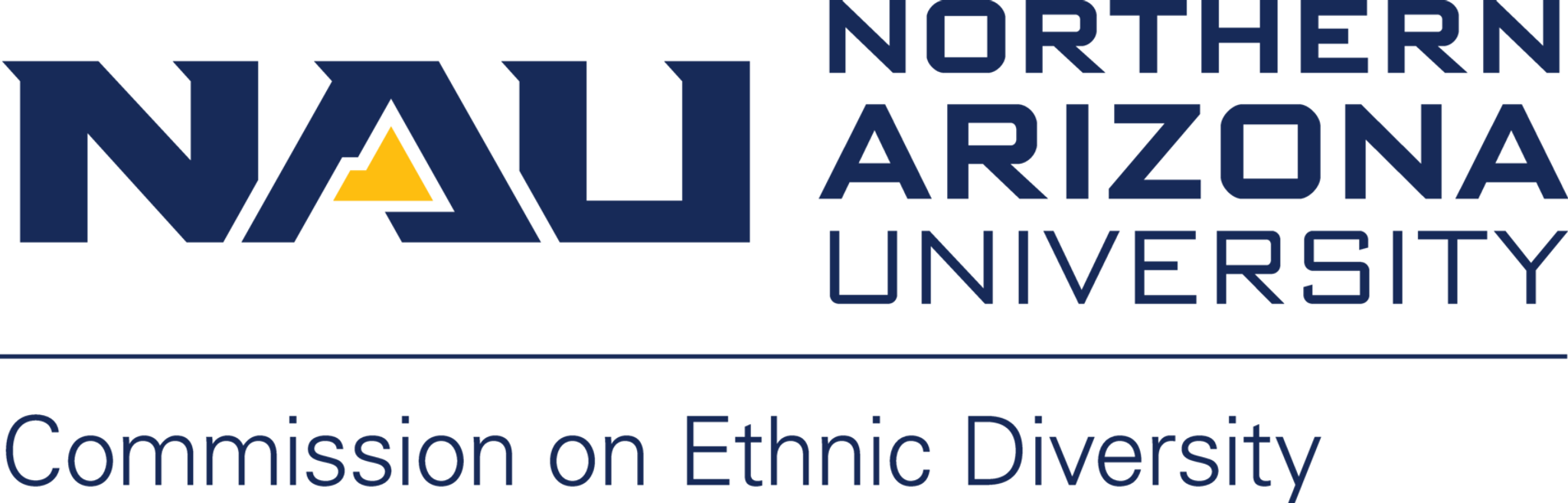 Northern Arizona University sits at the base of the San Francisco Peaks, on homelands sacred to Native Americans throughout the region. We honor their past, present, and future generations, who have lived here for millennia and will forever call this place home.MEETING INFORMATION:  Monday, May 3rd 12:30PM – 2:00PM Lorena Lechuga Gutierrez MINUTESCall to Order (Lorena)Roll Call and Introductions Lorena Lechuga Gutierrez, T Mark Montoya, Calvin Legassie, Grace Ditsworth, Kate Stanley, Dr. Martin Tease, Scott Brown, Traci Gleason Harvey, Gretchen McAllister, Dani Donaldson, Joey Ruiz, Joy D’Angelo, Ishmael Munene, Grace Okoli, Rosalicia Cordova, Sharon Singer Doctor, Lauren Copeland-Glenn, Will Martin, Rebecca Malone-Little Owl, Eric OtenyoApproval of CED minutes from April’s meeting Gretchen McAllister Motioned to approveCalvin Legassie SecondedMinutes approved by common consensus.Unfinished Business CED Bylaws Voting  Lorena opened for discussion/questions.  There were noneMotion to vote on bylaws – Grace DitsworthSeconded – Rosalicia CordovaBylaws passed by common ConsensusGoals & Subcommittees Discussion Lorena – According to the JAM board - Possibly create subcommittee to focus on HSI, collect information and present to CED so that we can see where we fit in and not duplicate what is already being done.  Gretchen – Was in a book group on HSI institutions, had models of best and worst practices.  “Becoming HSI by Gina Ana Garcia” Might be able to get books for those that are interested. https://jhupbooks.press.jhu.edu/title/becoming-hispanic-serving-institutionsHow can we support the existing HSI groups? Can look at Hiring committees and getting people of color to stay in organization and what role CED can play in hiring and retention. Recruitment to and help in identifying goals for CEDLorena will send out Google form to see who is interestedCED Co-Chair Nominations and Voting One person nominated for co-chairGretchen McAllister – introduced herself and interest in this positionLorena – opened up the floor for other nominations – no other nominationsMotion to accept Gretchen – T Mark Montoya moved, Second – Grace DitsworthMotion passed by common consensusGretchen is now the faculty co-chair of the CEDLetter to NAU President: Dr. Jose Luis Cruz T Mark – For President Cheng we had a subcommittee to create her letter.  Unfortunately, a lot that was in the letter is still an issue.  Use this as a base for new letter draft.  Lorena – Already met with Dr. Cruz and he seems aware of the challenges and barriers.  Letter format is: who we are, what we’ve done, what our goals and focuses are, ends with questions for PresidentCOCOM Updates (Lauren Copeland-Glenn)Diversity Awards (Department- Interdisciplinary Global Programs)Lorena – one nomination total, will be notifying them soonAwards celebration approved to move to next semester Fall 2021Lauren – Awardees announced in NAU News last FridayInclusion Multicultural LGBTQIA Student Services (IMQ) Traci – Had last events on Friday 23rd.  Hosted Movie night and musical performance virtually.  Last week convocation ceremonies.  Highlighting students on social media.  Indigenous Student Convocation https://vgrad.z19.web.core.windows.net/nau/206/v/index.htmlHispanic/Latinx Convocation https://in.nau.edu/inclusion/hispanic-latina-o-x/First-Generation Student Convocation https://nau.edu/first-gen/graduates/Now planning for Fall 2021, hoping to be finalized by the end of June.Putting together planning committee for Hispanic Heritage Month in Sept.  Can email Vidal Mendoza for more information.  If you work in an area that is planning something, please let them know so they can add your event to their calendar and partner with you. Community Updates (CED Family)Sharon Doctor – Co-teaching graduate class EPS 599 course: Native American and Indigenous Students and their success.Hired new peer mentors for new and continuing indigenous studentsHad 72 students participate in Convocation and sent out over 100 stoles and sashes.New Business Discussion on keeping the same meeting time for next Fall.Lots of comments for virtual with a hybrid option to be in personLike to keep it on the 1st Monday of the monthUpdates and Announcements (CED Family)Next Meeting: Fall 2021Thanks to Lorena and T Mark for Co-Chairing this year!AdjournmentLorena asked for a motion to adjournCalvin Legassie made motion to adjournT Mark Montoya SecondedMeeting Adjourned 1:29PM